Załącznik nr 1do Uchwały nr 2578 Senatu Uniwersytetu Medycznego we Wrocławiu z dnia 14 lutego 2024 r.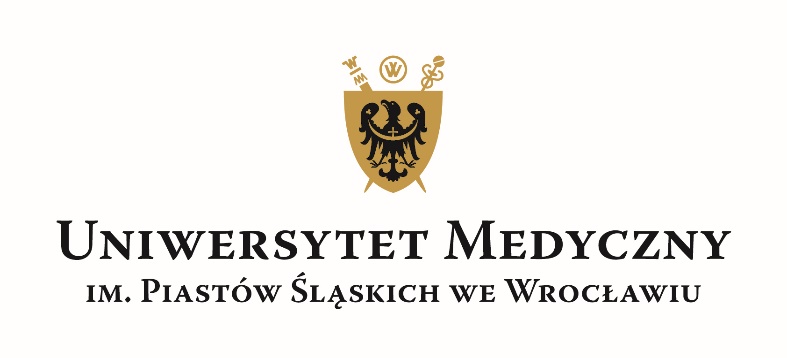 Program studiówWydział: LekarskiKierunek: lekarskiPoziom kształcenia: jednolite studia magisterskieForma kształcenia: stacjonarna i niestacjonarnaCykl kształcenia: 2024/2025 – 2029/2030Podstawowe informacje* studia I st./studia II st./jednolite studia magisterskie/studia III st./studia podyplomowe **ogólnoakademicki/praktyczny***stacjonarne/niestacjonarneLiczba punktów ECTSLiczba godzinPROGRAM STUDIÓW dla cyklu kształcenia 2024/2025 – 2029/2030Rok akademicki 2024/2025Rok 1*PROGRAM STUDIÓW dla cyklu kształcenia 2024/2025 – 2029/2030Rok akademicki 2025/2026Rok 2PROGRAM STUDIÓW dla cyklu kształcenia 2024/2025 – 2029/2030Rok akademicki 2026/2027Rok 3PROGRAM STUDIÓW dla cyklu kształcenia 2024/2025 – 2029/2030Rok akademicki 2027/2028Rok 4PROGRAM STUDIÓW dla cyklu kształcenia 2024/2025 – 2029/2030Rok akademicki 2028/2029Rok 5PROGRAM STUDIÓW dla cyklu kształcenia 2024/2025 – 2029/2030Rok akademicki 2029/2030Rok 6***wpisać symbol zgodnie z legendą*tabelę należy powielić tyle razy ile jest lat w danym cyklu kształcenia**w przypadku kierunków regulowanych wpisać symbol grupy zajęć, do jakiej należy dany przedmiot, tzw. ”kod grupy”Efekty uczenia sięnazwa WydziałuLekarskinazwa KierunkuLekarski (studia polskojęzyczne)poziom kształcenia*jednolite studia magisterskieprofil kształcenia**ogólnoakademickiforma studiów***stacjonarne i niestacjonarneliczba semestrów12łączna liczba godzin zajęć5 714dyscyplina (lub dyscypliny), do której kierunek jest przyporządkowany ze wskazaniem dyscypliny wiodącejnauki medycznetytuł zawodowy nadawany absolwentomlekarz10.konieczna do ukończenia studiów36011.w ramach zajęć prowadzonych z bezpośrednim udziałem nauczycieli akademickich lub innych osób prowadzących zajęcia36012.którą student musi uzyskać w ramach zajęć z dziedziny nauk humanistycznych lub nauk społecznych11,013.którą student musi uzyskać w ramach zajęć z zakresu nauki języków obcych8,514.którą student musi uzyskać w ramach modułów realizowanych w formie fakultatywnej12,015.którą student musi uzyskać w ramach praktyk zawodowych20,016.procentowy udział liczby punktów ECTS dla każdej dyscypliny w ogólnej liczbie punktów – w przypadku przypisania studiów do więcej niż jednej dyscyplinynie dotyczy17.profil praktyczny obejmuje zajęcia kształtujące umiejętności praktyczne w wymiarze większym niż 50% liczby pkt. ECTS          tak                       X   nie dotyczy18.profil ogólnoakademicki obejmuje zajęcia związane z prowadzoną w uczelni działalnością naukową w dyscyplinie lub dyscyplinach, do których przyporządkowany jest kierunek studiów, w wymiarze większym niż 50% liczby pkt. ECTS          tak                       X   nie dotyczy19.zajęć wychowania fizycznego6020.praktyk zawodowych600semestr 1, 2semestr 1, 2semestr 1, 2semestr 1, 2semestr 1, 2semestr 1, 2semestr 1, 2lp bądź kod grupy**przedmiotwykładseminariumpozostałe formypraktyka zawodowaSUMAGODZINPUNKTYECTSformaweryfikacji***AAnatomia20-130-15012,5zal/oegzBBiochemia z elementami chemii (1)251550-906,5zal/oBBiofizyka22-33-554,5zal/oegzB/CBiologia molekularna252515-655,5zal/oegzAEmbriologia człowieka-30--302,0zal/oDEtyka lekarska-30--302,5zal/oA/BHistologia z cytofizjologią20-100-12010,0zal/oegzDHistoria medycyny510-151,0zal/oDLektorat z języka angielskiego (1) --60-604,0zal/oE/FPierwsza pomoc medyczna-515-201,5zal/oBPodstawy technologii informacyjnej i biostatystyki10-30-403,0zal/oDWychowanie fizyczne--60-60-zalSzkolenie BHP i P.P.--4-4-zalBPrzysposobienie biblioteczne--2-2-zalPrzedmioty fakultatywne-60--603,0zal/oIPraktyka zawodowa---1201204,0zalRAZEMRAZEM12717550112092160,0semestr 3, 4semestr 3, 4semestr 3, 4semestr 3, 4semestr 3, 4semestr 3, 4semestr 3, 4lp bądź kod grupy**przedmiotwykładseminariumpozostałe formypraktyka zawodowaSUMAGODZINPUNKTYECTSformaweryfikacji***AAnatomia kliniczna--30-302,0zal/oBBiochemia z elementami chemii (2)201040-707,5zal/oegzE/GEpidemiologia z elementami higieny--30-303,0zal/oegzB/CFizjologia48-102-15011,5zal/oegzCImmunologia kliniczna20644-705,0zal/oegzDLektorat z języka angielskiego (2) --60-604,5zal/oegzB/CMikrobiologia kliniczna (1)20-30-503,0zal/oBNaukowa informacja medyczna--8-8-zalB/CPatofizjologia20-60-807,0zal/oegzCPatomorfologia (1)30-55-854,5zal/oDPsychologia lekarska z elementami komunikacji interpersonalnej-30--303,0zal/oDSocjologia w medycynie-20--202,0zal/oPrzedmioty fakultatywne-60--603,0zal/oIPraktyka zawodowa---1201204,0zalRAZEMRAZEM15812645912086360,0semestr 5, 6semestr 5, 6semestr 5, 6semestr 5, 6semestr 5, 6semestr 5, 6semestr 5, 6lp bądź kod grupy**przedmiotwykładseminariumpozostałe formypraktyka zawodowaSUMAGODZINPUNKTYECTSformaweryfikacji***EDiagnostyka laboratoryjna10-30-403,0zal/oEDietetyka kliniczna244-101,0zal/oDElementy profesjonalizmu i  komunikacji10-20-302,5zal/oCFarmakologia i toksykologia60-90-15012,5zal/oegzCMikrobiologia kliniczna (2)20-30-504,5zal/oegzCPatomorfologia (2)30-55-858,0zal/oegzFPropedeutyka chirurgii-1020-302,0zal/oEPropedeutyka chorób wewnętrznych24655-857,0zal/oegzE/FPropedeutyka onkologii2010--302,5zal/oE/GPropedeutyka pediatrii22855-857,5zal/oegzFPropedeutyka radiologii416--201,5zal/oFPropedeutyka stomatologii-510-151,0zal/oPrzedmioty fakultatywne-60--603,0zal/oIPraktyka zawodowa---1201204,0zalRAZEMRAZEM20211936912081060,0semestr 7, 8semestr 7, 8semestr 7, 8semestr 7, 8semestr 7, 8semestr 7, 8semestr 7, 8lp bądź kod grupy**przedmiotwykładseminariumpozostałe formypraktyka zawodowaSUMAGODZINPUNKTYECTSformaweryfikacji***E/FChirurgia (1)401045-955,0zal/oEChoroby wewnętrzne (1)301550-955,0zal/oEChoroby zakaźne251560-1006,0zal/oegzE/FDermatologia i wenerologia61242-603,5zal/oegzEFarmakologia kliniczna5-15-201,0zal/oCGenetyka kliniczna20-50-705,0zal/oegzFGinekologia i położnictwo (1)3530--653,5zal/oFMedycyna nuklearna-105-151,0zal/oEMedycyna paliatywna-87-151,0zal/oD/GMedycyna sądowa5-30-352,5zal/oegzFOkulistyka201030-603,5zal/oegzFOrtopedia i traumatologia151030-553,0zal/oegzFOtolaryngologia151035-603,5zal/oegzEPediatria (1)301050-904,5zal/oFRadiologia kliniczna161430-603,5zal/oegzERehabilitacja10515-301,5zal/oPrzedmioty fakultatywne-60--603,0zal/oIPraktyka zawodowa---1201204,0zalRAZEMRAZEM272219494120110560,0semestr 9, 10semestr 9, 10semestr 9, 10semestr 9, 10semestr 9, 10semestr 9, 10semestr 9, 10lp bądź kod grupy**przedmiotwykładseminariumpozostałe formypraktyka zawodowaSUMAGODZINPUNKTYECTSformaweryfikacji***FAnestezjologia i intensywna terapia201035-653,5zal/oegzFChirurgia (2)401540-955,0zal/oFChirurgia dziecięca-530-352,0zal/oE/FChoroby wewnętrzne (2)301050-905,0zal/oEGeriatria10525-402,0zal/oFGinekologia i położnictwo (2)303020-804,5zal/oFMedycyna ratunkowa (1)201040-703,5zal/oE/GMedycyna rodzinna (1)101540-653,5zal/oENeonatologia51015-301,5zal/oFNeurochirurgia15515-352,0zal/oENeurologia251055-905,5zal/oegzEOnkologia 101040-604,0zal/oegzEPediatria (2)161232-603,5zal/oD/GPrawo medyczne2010--302,0zal/oegzEPsychiatria (1)221424-603,5zal/oFTransplantologia kliniczna5416-251,0zal/oFUrologia14516-352,5zal/oegzD/GZdrowie publiczne-30--301,5zal/oegzIPraktyka zawodowa---1201204,0zalRAZEMRAZEM292210493120111560,0semestr 11, 12semestr 11, 12semestr 11, 12semestr 11, 12semestr 11, 12semestr 11, 12semestr 11, 12lp bądź kod grupy**przedmiotwykładseminariumpozostałe formypraktyka zawodowaSUMAGODZINPUNKTYECTSformaweryfikacji***HChirurgia (3)--120-1208,0zal/oegzHChoroby wewnętrzne (3)--240-24016,0zal/oegzHGinekologia i położnictwo (3)--60-604,0zal/oegzHMedycyna ratunkowa (2)--60-604,0zal/oegzHMedycyna rodzinna (2)--60-604,0zal/oegzHPediatria (3)--120-1208,0zal/oegzHPsychiatria (2)--60-604,0zal/oegzHPraktyczne nauczanie kliniczne – wybrana specjalność--180-18012,0zal/oRAZEMRAZEM--900-90060,0zalzaliczeniezal/ozaliczenie na ocenęegzegzamin szczegółowy numer efektu uczenia sięEfekty uczenia siępo ukończeniu studiów absolwent:PRKWIEDZA (zna i rozumie)WIEDZA (zna i rozumie)WIEDZA (zna i rozumie)A.W1.budowę ciała ludzkiego w podejściu topograficznym i czynnościowym, w tym stosunki topograficzne między poszczególnymi narządami, wraz z mianownictwem anatomicznym, histologicznym i embriologicznym;P7S_WGA.W2.struktury komórkowe i ich specjalizacje funkcjonalne;P7S_WGA.W3.mikroarchitekturę tkanek, macierzy pozakomórkowej i narządów;P7S_WGA.W4.stadia rozwoju zarodka ludzkiego, budowę i czynność błon płodowych i łożyska, etapy rozwoju poszczególnych narządów oraz wpływ czynników szkodliwych na rozwój zarodka i płodu (teratogennych);P7S_WGB.W1.gospodarkę wodno-elektrolitową w układach biologicznych;P7S_WGB.W2.równowagę kwasowo-zasadową oraz mechanizm działania buforów oraz ich znaczenie w homeostazie ustrojowej;P7S_WGB.W3.pojęcia rozpuszczalności, ciśnienia osmotycznego, izotonii, roztworów koloidalnych i równowagi Gibbsa-Donnana;P7S_WGB.W4.prawa fizyczne opisujące przepływ cieczy i czynniki wpływające na opór naczyniowy przepływu krwi; P7S_WGB.W5.naturalne i sztuczne źródła promieniowania jonizującego oraz jego oddziaływanie z materią;P7S_WGB.W6.fizykochemiczne i molekularne podstawy działania narządów zmysłów; P7S_WGB.W7.fizyczne podstawy nieinwazyjnych metod obrazowania; P7S_WGB.W8.fizyczne podstawy wybranych technik terapeutycznych; P7S_WGB.W9.budowę lipidów i polisacharydów oraz ich funkcje w strukturach komórkowych i pozakomórkowych;P7S_WGB.W10.struktury I-, II-, III- oraz IV-rzędową białek oraz modyfikacje potranslacyjne i funkcjonalne białka oraz ich znaczenie; P7S_WGB.W11.funkcje nukleotydów w komórce, struktury I- i II-rzędową DNA i RNA oraz strukturę chromatyny; P7S_WGB.W12.funkcje genomu, transkryptomu i proteomu człowieka oraz metody stosowane w ich badaniu, procesy replikacji, naprawy i rekombinacji DNA, transkrypcji i translacji oraz degradacji DNA, RNA i białek, a także koncepcje regulacji ekspresji genów; P7S_WGB.W13.podstawowe szlaki kataboliczne i anaboliczne, sposoby ich regulacji oraz wpływ na nie czynników genetycznych i środowiskowych; P7S_WGB.W14.podstawowe metody wykorzystywane w diagnostyce laboratoryjnej, w tym elektroforezę białek i kwasów nukleinowych;P7S_WGB.W15.przemiany metaboliczne zachodzące w narządach oraz metaboliczne, biochemiczne i molekularne podłoże chorób i terapii;P7S_WGB.W16.sposoby komunikacji między komórkami i między komórką a macierzą zewnątrzkomórkową oraz szlaki przekazywania sygnałów w komórce, a także przykłady zaburzeń w tych procesach prowadzących do rozwoju nowotworów i innych chorób;P7S_WGB.W17.procesy: cykl komórkowy, proliferacja, różnicowanie i starzenie się komórek, apoptoza i nekroza oraz ich znaczenie dla funkcjonowania organizmu;P7S_WGB.W18.funkcje i zastosowanie komórek macierzystych w medycynie;P7S_WGB.W19.podstawy pobudzenia i przewodzenia w układzie nerwowym oraz wyższe czynności nerwowe, a także fizjologię mięśni prążkowanych i gładkich;P7S_WGB.W20.czynność i mechanizmy regulacji wszystkich narządów i układów organizmu człowieka oraz zależności między nimi;P7S_WGB.W21.procesy zachodzące podczas starzenia się organizmu i zmiany w funkcjonowaniu narządów związane ze starzeniem;P7S_WGB.W22.podstawowe ilościowe parametry opisujące wydolność poszczególnych układów i narządów, w tym zakresy norm i czynniki demograficzne wpływające na wartość tych parametrów;P7S_WGB.W23.podstawowe narzędzia informatyczne i biostatystyczne wykorzystywane w medycynie;P7S_WKB.W24.podstawowe metody analizy statystycznej wykorzystywane w badaniach populacyjnych i diagnostycznych;P7S_WKB.W25.możliwości współczesnej telemedycyny jako narzędzia wspomagania pracy lekarza;P7S_WGB.W26.zasady prowadzenia badań naukowych służących rozwojowi medycyny;P7S_WGC.W1.prawidłowy kariotyp człowieka i różne typy determinacji płci;P7S_WGC.W2.genetyczne przyczyny dziedzicznych predyspozycji do nowotworów;P7S_WGC.W3.zasady dziedziczenia różnej liczby cech, dziedziczenia cech ilościowych, niezależnego dziedziczenia cech i dziedziczenia pozajądrowej informacji genetycznej;P7S_WGC.W4.uwarunkowania genetyczne grup krwi człowieka oraz konfliktu serologicznego w układzie Rh;P7S_WGC.W5.genetyczne uwarunkowania najczęstszych chorób jednogenowych, wielogenowych i wieloczynnikowych, podstawowych zespołów aberracji chromosomowych, zespołów powodowanych przez rearanżacje genomowe, polimorfizmy, zmiany epigenetyczne i posttranskrypcyjne;P7S_WGC.W6.czynniki wpływające na pierwotną i wtórną równowagę genetyczną populacji;P7S_WGC.W7.genetyczne uwarunkowania wrodzonych wad rozwojowych i wybranych chorób rzadkich oraz możliwość ich profilaktyki;P7S_WGC.W8.metody diagnostyki genetycznej oraz podstawowe wskazania do ich zastosowania;P7S_WGC.W9.genetyczne mechanizmy nabywania lekooporności przez drobnoustroje i komórki nowotworowe oraz ich związek z koniecznością indywidualizacji farmakoterapi;P7S_WGC.W10.drobnoustroje z uwzględnieniem chorobotwórczych i stanowiących mikrobiom człowieka oraz inwazyjne dla człowieka formy lub stadia rozwojowe wybranych pasożytów;P7S_WGC.W11.epidemiologię zakażeń wywołanych przez wirusy, bakterie, grzyby i priony oraz zarażeń pasożytami, z uwzględnieniem geograficznego zasięgu ich występowania;P7S_WGC.W12.patogenezę i patofizjologię zakażeń i zarażeń oraz wpływ czynników patogennych, takich jak wirusy, bakterie, grzyby, priony i pasożyty na organizm człowieka i populację, w tym sposoby ich oddziaływania, konsekwencje narażenia na nie oraz zasady profilaktyki;P7S_WGC.W13.konsekwencje narażenia organizmu człowieka na czynniki chemiczne i fizyczne oraz zasady profilaktyki;P7S_WGC.W14.etiologię, patogenezę, patofizjologię, drogi transmisji, postacie i profilaktykę zakażeń jatrogennych;P7S_WGC.W15.metody stosowane w diagnostyce mikrobiologicznej i parazytologicznej (wskazania, zasady wykonywania, interpretacja wyniku);P7S_WGC.W16.zasady diagnostyki chorób zakaźnych, alergicznych, autoimmunizacyjnych i nowotworowych oraz chorób krwi, oparte na reakcji antygen – przeciwciało;P7S_WGC.W17.zasady dezynfekcji, sterylizacji i postępowania aseptycznegoP7S_WGC.W18.swoiste i nieswoiste mechanizmy odporności humoralnej i komórkowej;P7S_WGC.W19.główny układ zgodności tkankowej;P7S_WGC.W20.typy reakcji nadwrażliwości, rodzaje niedoborów odporności i podstawy immunomodulacji;P7S_WGC.W21.zagadnienia z zakresu immunologii nowotworów i chorób o podłożu immunologicznym oraz zasady immunoterapii;P7S_WGC.W22.genetyczne podstawy doboru dawcy i biorcy oraz podstawy immunologii transplantacyjnej;P7S_WGC.W23.przebieg kliniczny zapaleń swoistych i nieswoistych oraz procesy regeneracji tkanek i narządów;P7S_WGC.W24.etiologię, mechanizmy i konsekwencje zaburzeń hemodynamicznych;P7S_WGC.W25.patologię narządową, zmiany patomorfologiczne makro- i mikroskopowe oraz konsekwencje kliniczne wraz z nazewnictwem patomorfologicznym;P7S_WGC.W26.patogenezę chorób, w tym uwarunkowania genetyczne i środowiskowe;P7S_WGC.W27.patomechanizm i postacie kliniczne najczęstszych chorób poszczególnych układów i narządów, chorób metabolicznych oraz zaburzeń gospodarki wodno-elektrolitowej i kwasowo-zasadowej;P7S_WGC.W28.poszczególne grupy produktów leczniczych, ich mechanizmy i efekty działania, podstawowe wskazania i przeciwwskazania oraz podstawowe parametry farmakokinetyczne i farmakodynamiczne;P7S_WGC.W29.uwarunkowania fizjologiczne i chorobowe wchłaniania, metabolizmu i eliminacji leków przez organizm człowieka;P7S_WGC.W30.podstawowe zasady farmakoterapii z uwzględnieniem jej skuteczności i bezpieczeństwa, konieczności indywidualizacji leczenia, w tym wynikającej z farmakogenetyki;P7S_WGC.W31.ważniejsze działania niepożądane leków,  interakcje i problem polipragmazji;P7S_WGC.W32.problem lekooporności, w tym lekooporności wielolekowej, oraz zasady racjonalnej antybiotykoterapii; P7S_WGC.W33.możliwości i rodzaje terapii biologicznej, komórkowej, genowej i celowanej w określonych chorobach;P7S_WGC.W34.podstawowe pojęcia z zakresu toksykologii ogólnej;P7S_WGC.W35.grupy leków, których nadużywanie może prowadzić do zatruć;P7S_WGC.W36.objawy najczęściej występujących ostrych zatruć wybranymi grupami leków, alkoholami oraz innymi substancjami psychoaktywnymi, grzybami oraz metalami ciężkimi;P7S_WGC.W37.podstawowe zasady postępowania diagnostycznego i terapeutycznego w zatruciach;P7S_WGC.W38.wpływ stresu oksydacyjnego na komórki i jego znaczenie w patogenezie chorób oraz w procesach zachodzących podczas starzenia się organizmu;P7S_WGC.W39.konsekwencje niedoboru i nadmiaru witamin i składników mineralnych;P7S_WGC.W40.przyczyny i konsekwencje niewłaściwego odżywiania, w tym długotrwałego niedostatecznego i nadmiernego spożywania pokarmów i stosowania niezbilansowanej diety oraz zaburzenia trawienia i wchłaniania;P7S_WGC.W41.podstawy radioterapii;P7S_WGC.W42.podłoże molekularne chorób nowotworowych oraz zagadnienia z zakresu immunologii nowotworów;P7S_WGC.W43.praktyczne elementy biologii molekularnej oraz immunologii, wykorzystywane w diagnostyce i terapii chorób onkologicznych;P7S_WGD.W1.psychofizyczny rozwój człowieka od narodzin do śmierci, z uwzględnieniem specyfiki rozwoju fizycznego, emocjonalnego, poznawczego i społecznego;P7S_WGD.W2.pojęcia zdrowia i choroby, wpływ środowiska społecznego (rodzina, praca, relacje społeczne) oraz uwarunkowań społeczno-kulturowych (pochodzenie, status społeczny, wyznanie, narodowość i grupa etniczna) na stan zdrowia pacjenta;P7S_WKD.W3.zachowania człowieka sprzyjające utrzymaniu zdrowia i zasady motywowania pacjenta do zachowań prozdrowotnych (model zmiany Prochaski i DiClemente, wywiad motywujący);P7S_WGD.W4.pojęcie stresu, w tym eustresu i dystresu, oraz wpływ stresu na etiopatogenezę i przebieg chorób somatycznych i zaburzeń psychicznych oraz mechanizmy radzenia sobie ze stresem;P7S_WGD.W5.postwy społeczne wobec choroby, niepełnosprawności i starości oraz specyficzne oddziaływanie stereotypów, uprzedzeń i dyskryminacji;P7S_WKD.W6.pojęcie empatii oraz zwroty i zachowania służące jej wyrażaniu;P7S_WKD.W7.specyfikę i rolę komunikacji werbalnej (świadome konstruowanie komunikatów) i niewerbalnej (np. mimika, gesty, zarządzanie ciszą i przestrzenią);P7S_WKD.W8.psychospołeczne konsekwencje choroby ostrej i przewlekłej u dzieci, w tym nastoletnich, i dorosłych;P7S_WGD.W9.psychospołeczne konsekwencje hospitalizacji dzieci, w tym nastoletnich, i dorosłych w sytuacjach nagłych i chorobach przewlekłych;P7S_WKD.W10.psychospołeczne konsekwencje choroby dla rodziny pacjenta (rodzina z chorym dzieckiem, w tym nastoletnim, dorosłym i osobą starszą);P7S_WKD.W11.rolę rodziny pacjenta w procesie chorowania (rozpoznanie choroby, adaptacja do choroby, wyleczenie) oraz sposoby radzenia sobie w sytuacjach trudnych (postęp choroby, proces umierania, żałoba);P7S_WKD.W12.problemowe używanie substancji psychoaktywnych i uzależnienia od nich oraz uzależnienia behawioralne, metody przeprowadzania krótkich interwencji wobec osób używających problemowo substancji psychoaktywnych, mechanizmy powstawania uzależnień oraz cele i sposoby leczenia osób uzależnionych oraz skuteczne strategie profilaktyczne, zaburzenia psychosomatyczne występujące u osób będących w bliskiej relacji z osobą uzależnioną oraz sposoby postępowania terapeutycznego;P7S_WGD.W13.formy przemocy, w tym przemocy w rodzinie, społeczne uwarunkowania różnych form przemocy oraz rolę lekarza w jej rozpoznawaniu, a także zasady postępowania w przypadku podejrzenia przemocy, z uwzględnieniem procedury „Niebieskiej Karty”;P7S_WKD.W14.pojęcie normy i patologii zachowań seksualnych;P7S_WKD.W15.pojęcie humanizmu w medycynie oraz główne pojęcia, teorie i zasady etyczne służące jako ogólne ramy właściwego interpretowania i analizowania zagadnień moralno-medycznych;P7S_WKD.W16.prawa pacjenta oraz pojęcie dobra pacjenta;P7S_WKD.W17.filozofię opieki paliatywnej i jej znaczenie w kontekście opieki nad pacjentem na wszystkich etapach poważnej choroby i godnej śmierci;P7S_WKD.W18.historię medycyny, cechy medycyny nowożytnej oraz najważniejsze odkrycia i osiągnięcia czołowych przedstawicieli medycyny polskiej i światowej;P7S_WKD.W19.podstawy medycyny opartej na dowodach. P7S_WGD.W20pojęcia bezpieczeństwa pacjenta i kultury bezpieczeństwa oraz ich aspekty: organizacyjny, komunikacyjny i zarządczy;P7S_WKE.W1.zasady karmienia naturalnego, żywienia dziecka zdrowego i zapobiegania otyłości oraz modyfikacje żywieniowe wynikające z chorób;P7S_WGE.W2.zasady profilaktyki chorób występujących u dzieci, w tym badania przesiewowe, badania bilansowe i szczepienia ochronne;P7S_WGE.W3.uwarunkowania środowiskowe i epidemiologiczne, przyczyny, objawy, zasady diagnozowania i postępowania terapeutycznego w przypadku najczęstszych chorób występujących u dzieci oraz ich powikłań:1) krzywicy, tężyczki, zaburzeń gospodarki wodno-elektrolitowej i kwasowo-zasadowej;2) wad serca, zapalenia mięśnia sercowego, wsierdzia i osierdzia, kardiomiopatii,zaburzeń rytmu serca, niewydolności serca, nadciśnienia tętniczego, nadciśnieniapłucnego, omdleń;3) chorób układu oddechowego oraz alergii, w tym wad wrodzonych układuoddechowego, rozstrzeni oskrzeli, zakażeń układu oddechowego, gruźlicy,mukowiscydozy, astmy, alergicznego nieżytu nosa, pokrzywki, atopowegozapalenia skóry, wstrząsu anafilaktycznego, obrzęku naczynioworuchowego;4) niedokrwistości, skaz krwotocznych, stanów niewydolności szpiku, choróbnowotworowych wieku dziecięcego, w tym guzów litych typowych dla wiekudziecięcego, pierwotnych i wtórnych niedoborów odporności;5) ostrych i przewlekłych bólów brzucha, wymiotów, biegunek, zaparć, krwawieńz przewodu pokarmowego, choroby wrzodowej, nieswoistych chorób jelit, choróbtrzustki, cholestaz, chorób wątroby, alergii pokarmowych, wad wrodzonychprzewodu pokarmowego;6) ostrego uszkodzenia nerek, przewlekłej choroby nerek, zakażeń układumoczowego, zaburzeń oddawania moczu, wad wrodzonych układu moczowego,choroby refluksowej pęcherzowo-moczowodowej, kamicy nerkowej, choróbkłębuszków nerkowych, chorób cewkowo-śródmiąższowych (tubulopatie,kwasice cewkowe), chorób nerek genetycznie uwarunkowanych, nadciśnienianerkopochodnego;7) zaburzeń wzrastania, chorób tarczycy i przytarczyc, chorób nadnerczy, cukrzycy,otyłości, zaburzeń dojrzewania, zaburzeń funkcji gonad;8) mózgowego porażenia dziecięcego, zapaleń mózgu i opon mózgowo-rdzeniowych, drgawek, padaczki;9) najczęstszych chorób zakaźnych wieku dziecięcego;10) układowych chorób tkanki łącznej, w tym młodzieńczego idiopatycznegozapalenia stawów, tocznia rumieniowatego układowego, zapalenia skórno-mięśniowego, układowych zapaleń naczyń, oraz innych przyczyn bólów kostno-stawowych (niezapalnych, infekcyjnych i reaktywnych zapaleń stawów orazspondyloartropatii młodzieńczych);P7S_WGE.W4.zagadnienia dziecka maltretowanego i dziecka wykorzystywanego seksualnie oraz zasady interwencji w przypadku takich pacjentów;P7S_WGE.W5.zagadnienia upośledzenia umysłowego, zaburzeń zachowania, psychoz, uzależnień, zaburzeń ze spektrum autyzmu, zaburzeń odżywiania i wydalania u dzieci;P7S_WGE.W6.podstawowe sposoby diagnostyki i terapii płodu;P7S_WGE.W7.uwarunkowania środowiskowe i epidemiologiczne, przyczyny, objawy, zasady diagnozowania i postępowania terapeutycznego w przypadku najczęstszych chorób internistycznych występujących u dorosłych oraz ich powikłań:1) chorób układu krążenia, w tym choroby niedokrwiennej serca, wad serca, chorób wsierdzia, mięśnia serca, osierdzia, niewydolności serca (ostrej i przewlekłej), chorób naczyń tętniczych i żylnych, nadciśnienia tętniczego (pierwotnego i wtórnego), nadciśnienia płucnego;2) chorób układu oddechowego, w tym chorób dróg oddechowych, przewlekłejobturacyjnej choroby płuc, astmy, rozstrzeni oskrzeli, mukowiscydozy, zakażeńukładu oddechowego, gruźlicy, chorób śródmiąższowych płuc, opłucnej,śródpiersia, obturacyjnego i centralnego bezdechu sennego, niewydolnościoddechowej (ostrej i przewlekłej), nowotworów układu oddechowego;3) chorób układu pokarmowego, w tym chorób jamy ustnej, przełyku, żołądkai dwunastnicy, jelit, trzustki, wątroby, dróg żółciowych i pęcherzyka żółciowego,nowotworów układu pokarmowego;4) chorób układu wydzielania wewnętrznego, w tym chorób podwzgórza i przysadki, tarczycy, przytarczyc, kory i rdzenia nadnerczy, jajników i jąder, oraz guzów neuroendokrynnych, zespołów wielogruczołowych, różnych typów cukrzycy, zespołu metabolicznego, otyłości, dyslipidemii i hipoglikemii, nowotworów jajników, jąder i tarczycy, nowotworów neuroendokrynnych;5) chorób nerek i dróg moczowych, w tym ostrego uszkodzenia nerek i przewlekłej choroby nerek we wszystkich stadiach oraz ich powikłań, chorób kłębuszków nerkowych (pierwotnych i wtórnych, w tym nefropatii cukrzycowej i chorób układowych) i chorób śródmiąższowych nerek, nadciśnienia nerkopochodnego, torbieli nerek, kamicy nerkowej, zakażeń układu moczowego (górnego i dolnego odcinka), chorób nerek w okresie ciąży, nowotworów układu moczowego – nowotworów nerek, pęcherza moczowego, gruczołu krokowego;6) chorób układu krwiotwórczego, w tym aplazji szpiku, niedokrwistości,granulocytopenii i agranulocytozy, małopłytkowości, białaczek ostrychi przewlekłych, szpiczaków, nowotworów mielo- i limfoproliferacyjnych,zespołów mielodysplastycznych, skaz krwotocznych, trombofilii, zaburzeń krwiw chorobach innych narządów;7) chorób reumatycznych, w tym chorób układowych tkanki łącznej(reumatoidalnego zapalenia stawów, wczesnego zapalenia stawów, toczniarumieniowatego układowego, zespołu Sjögrena, sarkoidozy, twardzinyukładowej, idiopatycznych miopatii zapalnych), spondyloartropatii, krystalopatii,rumienia guzowatego, zapaleń stawów związanych z czynnikami infekcyjnymi,zapaleń naczyń oraz niezapalnych chorób stawów i kości (chorobyzwyrodnieniowej, reumatyzmu tkanek miękkich, osteoporozy, fibromialgii),mięsaków tkanek miękkich i kości;8) chorób alergicznych, w tym anafilaksji i wstrząsu anafilaktycznego oraz obrzęku naczynioruchowego;9) zaburzeń wodno-elektrolitowych i kwasowo-zasadowych (stanów odwodnienia,stanów przewodnienia, zaburzeń gospodarki elektrolitowej, kwasicy i zasadowicy);P7S_WGE.W8.zasady farmakoterapii u pacjentów z niewydolnością nerek i leczenia nerkozastępczego;P7S_WGE.W9.zasady leczenia żywieniowego i płynoterapii w różnych stanach chorobowych;P7S_WGE.W10.przebieg i objawy procesu starzenia się organizmu oraz zasady całościowej oceny geriatrycznej i opieki interdyscyplinarnej w odniesieniu do osób starszych;P7S_WGE.W11.odrębności w objawach klinicznych, diagnostyce i terapii najczęstszych chorób występujących u osób starszych;P7S_WGE.W12.zagrożenia związane z hospitalizacją osób starszych;P7S_WGE.W13.podstawowe zasady organizacji opieki nad osobą starszą i obciążenia opiekuna osoby starszej;P7S_WGE.W14.rodzaje dostępów naczyniowych i ich zastosowanie, w szczególności w onkologii;P7S_WGE.W15.podstawowe zespoły objawów neurologicznych;P7S_WGE.W16.uwarunkowania środowiskowe i epidemiologiczne, przyczyny, objawy, zasady diagnozowania i postępowania terapeutycznego w przypadku najczęstszych chorób neurologicznych oraz ich powikłań:1) bólów głowy, w tym migreny, napięciowego bólu głowy i zespołów bólów głowy oraz neuralgii nerwu V;2) chorób naczyniowych mózgu, w szczególności udaru mózgu;3) padaczki;4) zakażeń układu nerwowego, w szczególności zapalenia opon mózgowo--rdzeniowych, boreliozy, opryszczkowego zapalenia mózgu, choróbneurotransmisyjnych;5) otępień, w szczególności choroby Alzheimera, otępienia czołowego, otępienianaczyniopochodnego i innych zespołów otępiennych;6) chorób jąder podstawy, w szczególności choroby Parkinsona;7) chorób demielinizacyjnych, w szczególności stwardnienia rozsianego;8) chorób układu nerwowo-mięśniowego, w szczególności stwardnienia zanikowego bocznego, rwy kulszowej, neuropatii uciskowych;9) urazów czaszkowo-mózgowych, w szczególności wstrząśnienia mózgu;10) nowotworów;P7S_WGE.W17.symptomatologię ogólną zaburzeń psychicznych i zasady ich klasyfikacji według głównych systemów klasyfikacyjnych;P7S_WGE.W18.uwarunkowania środowiskowe i epidemiologiczne, przyczyny, objawy, zasady diagnozowania i postępowania terapeutycznego w przypadku najczęstszych chorób psychiatrycznych oraz ich powikłań:1) schizofrenii;2) zaburzeń afektywnych;3) zaburzeń nerwicowych i adaptacyjnych;4) zaburzeń odżywiania;5) zaburzeń związanych z przyjmowaniem substancji psychoaktywnych;6) zaburzeń snu;7) otępień;8) zaburzeń osobowości;P7S_WGE.W19.problematykę zachowań samobójczych;P7S_WGE.W20.specyfikę zaburzeń psychicznych i ich leczenia u dzieci, w tym nastoletnich, oraz osób starszych;P7S_WGE.W21.objawy zaburzeń psychicznych w przebiegu chorób somatycznych, ich wpływ na przebieg choroby podstawowej i rokowanie oraz zasady ich leczenia;P7S_WGE.W22.problematykę seksualności człowieka i podstawowych zaburzeń z nią związanych;P7S_WGE.W23.regulacje prawne dotyczące ochrony zdrowia psychicznego, ze szczególnym uwzględnieniem zasad przyjęcia do szpitala psychiatrycznego;P7S_WKE.W24.zagadnienia z zakresu onkologii, w tym:1) uwarunkowania genetyczne, środowiskowe i epidemiologiczne, przyczyny,objawy, zasady diagnozowania i postępowania terapeutycznego w najczęstszychnowotworach i ich powikłaniach;2) najczęstsze zespoły paranowotworowe i ich objawy kliniczne;3) podstawy wczesnego wykrywania nowotworów, zasady badań przesiewowychoraz działania profilaktyczne w onkologii;4) możliwości i ograniczenia współczesnego leczenia nowotworów (metodychirurgiczne, radioterapia i metody systemowe, w tym immunoterapia),wskazania do terapii komórkowych i genowychoraz leczenia celowanegoi spersonalizowanego;5) powikłania wczesne i odległe leczenia onkologicznego;6) rolę leczenia wspomagającego, w tym żywieniowego;7) zasady organizacji opieki nad pacjentem onkologicznym, w tym poradnictwogenetyczne i opiekę wielodyscyplinarną;8) praktyczne aspekty statystyki w onkologii, w tym zasady interpretacji wynikówbadań klinicznych;9) najważniejsze skale i klasyfikacje stosowane w onkologii;10) zasady przeprowadzania ukierunkowanych badań fizykalnych dorosłegow zakresie piersi i gruczołu krokowego;11) zasady planowania postępowania diagnostycznego, terapeutycznegoi profilaktycznego w zakresie leczenia nowotworów na podstawie wyników badańi dostarczonej dokumentacji medycznej;P7S_WGE.W25.zasady kwalifikowania do opieki paliatywnej oraz postępowania terapeutycznego w najczęstszych problemach medycyny paliatywnej, w tym w:1) leczeniu objawowym najczęstszych objawów somatycznych;2) postępowaniu w wyniszczeniu nowotworowym oraz w profilaktyce i leczeniuodleżyn;3) najczęstszych stanach nagłych w medycynie paliatywnej;P7S_WGE.W26.zasady postępowania w opiece paliatywnej stosowane u pacjenta z cierpieniem wynikającym z poważnej choroby, w tym w stanie terminalnym;P7S_WGE.W27.klasyfikację bólu (ostry i przewlekły lub nocyceptywny, neuropatyczny i nocyplastyczny) i jego przyczyny, narzędzia oceny bólu oraz zasady jego leczenia farmakologicznego i niefarmakologicznego;P7S_WGE.W28.pojęcie niepełnosprawności;P7S_WGE.W29.rolę rehabilitacji medycznej i metody w niej stosowane;P7S_WGE.W30.wskazania do rehabilitacji medycznej w najczęstszych chorobach;P7S_WGE.W31.podstawowe zagadnienia profilaktyki oraz zasady postępowania w przypadku ekspozycji zawodowej na czynniki niebezpieczne i szkodliwe;P7S_WGE.W32.zasady postępowania w przypadku podejrzenia i wykrycia choroby zakaźnej;P7S_WGE.W33.uwarunkowania środowiskowe i epidemiologiczne, przyczyny, objawy, zasady diagnozowania i postępowania terapeutycznego oraz profilaktycznego najczęstszych chorób zakaźnych oraz ich powikłań:1) chorób bakteryjnych, w tym zakażeń paciorkowcowych, gronkowcowych,pneumokokowych i meningokokowych, krztuśca, gruźlicy, boreliozy i zakażeńprzewodu pokarmowego;2) chorób wirusowych, w tym zakażeń dróg oddechowych i przewodupokarmowego, wirusowych zapaleń wątroby, zakażeń wirusami Herpesviridae,ludzkim wirusem niedoboru odporności i wirusami neurotropowymi;3) chorób pasożytniczych, w tym giardiozy, amebozy, toksoplazmozy, malarii,toksokarozy, włośnicy, glistnicy, tasiemczycy i owsicy;4) grzybic, w tym kandydozy, aspergilozy i pneumocystozy;5) zakażeń szpitalnych;P7S_WGE.W34.zasady postępowania w przypadku ekspozycji na materiał potencjalnie zakaźny;P7S_WGE.W35.uwarunkowania środowiskowe i epidemiologiczne, przyczyny, objawy, zasady diagnozowania i postępowania terapeutycznego w najczęstszych chorobach dermatologicznych i przenoszonych drogą płciową;P7S_WGE.W36.przyczyny, objawy, zasady diagnozowania i postępowania terapeutycznego w najczęstszych chorobach uwarunkowanych genetycznie u dzieci i dorosłych;P7S_WGE.W37.uwarunkowania środowiskowe i epidemiologiczne, przyczyny, objawy, zasady diagnozowania i postępowania terapeutycznego w najczęstszych chorobach w praktyce lekarza rodzinnego;P7S_WGE.W38.zasady zachowań prozdrowotnych, podstawy profilaktyki i wczesnej wykrywalności najczęstszych chorób cywilizacyjnych oraz zasady badań przesiewowych w tych chorobach;P7S_WGE.W39.rodzaje materiałów biologicznych wykorzystywanych w diagnostyce laboratoryjnej i zasady pobierania materiału do badań;P7S_WGE.W40.możliwości i ograniczenia badań laboratoryjnych;P7S_WGE.W41.wskazania do wdrożenia terapii monitorowanej;P7S_WGE.W42.wskazania do leczenia składnikami krwi oraz zasady ich podawania;P7S_WGF.W1.przyczyny, objawy, zasady diagnozowania i postępowania terapeutycznego w przypadku najczęstszych chorób wymagających leczenia zabiegowego u dorosłych:1) ostrych i przewlekłych chorób jamy brzusznej;2) chorób klatki piersiowej;3) chorób kończyn i głowy i szyi;4) złamań kości i urazów narządów;5) nowotworów;P7S_WGF.W2.przyczyny, objawy, zasady diagnozowania i postępowania terapeutycznego w przypadku najczęstszych wad wrodzonych i chorób wymagających leczenia zabiegowego u dzieci;P7S_WGF.W3.podstawowe techniki zabiegowe klasyczne i małoinwazyjne;P7S_WGF.W4.zasady kwalifikowania do podstawowych zabiegów operacyjnych i inwazyjnych procedur diagnostyczno-leczniczych oraz najczęstsze powikłania;P7S_WGF.W5.najczęstsze powikłania nowoczesnego leczenia onkologicznego;P7S_WGF.W6.zasady bezpieczeństwa okołooperacyjnego, przygotowania pacjenta do operacji, wykonania znieczulenia ogólnego i miejscowego oraz kontrolowanej sedacji;P7S_WGF.W7.zasady leczenia pooperacyjnego z terapią przeciwbólową i monitorowaniem pooperacyjnym;P7S_WGF.W8.wskazania i zasady stosowania intensywnej terapii;P7S_WGF.W9.wytyczne w zakresie resuscytacji krążeniowo-oddechowej noworodków, dzieci i dorosłych;P7S_WGF.W10.najczęściej występujące stany zagrożenia życia u dzieci i dorosłych oraz zasady postępowania w tych stanach, w szczególności w:1) sepsie;2) wstrząsie;3) krwotokach;4) zaburzeniach wodno-elektrolitowych i kwasowo-zasadowych;5) zatruciach;6) oparzeniach, hipo- i hipertermii;7) innych ostrych stanach pochodzenia:  a) sercowo-naczyniowego,  b) oddechowego,  c) neurologicznego,  d) nerkowego,  e) onkologicznego i hematologicznego,  f) diabetologicznego i endokrynologicznego,  g) psychiatrycznego,  h) okulistycznego,  i) laryngologicznego,  j) ginekologicznego, położniczego i urologicznego;P7S_WGF.W11.zasady postępowania w przypadku podejrzenia przemocy seksualnej;P7S_WGF.W12.zasady funkcjonowania zintegrowanego systemu Państwowe Ratownictwo Medyczne;P7S_WGF.W13.inwazyjne metody leczenia bólu;P7S_WGF.W14.zasady postępowania z centralnymi cewnikami żylnymi długiego utrzymywania;P7S_WGF.W15.funkcje rozrodcze kobiet, zaburzenia z nimi związane oraz postępowanie diagnostyczne i terapeutyczne dotyczące w szczególności:1) cyklu miesiączkowego i jego zaburzeń;2) ciąży;3) porodu fizjologicznego, porodu patologicznego i połogu;4) zapaleń i nowotworów w obrębie narządów płciowych;5) regulacji urodzeń i wspomagania rozrodu;6) menopauzy;7) podstawowych metod diagnostyki i zabiegów ginekologicznych;P7S_WGF.W16.funkcje rozrodcze mężczyzny i zaburzenia z nimi związane oraz postępowanie diagnostyczne i terapeutyczne;P7S_WGF.W17.problematykę współcześnie wykorzystywanych badań obrazowych, w szczególności:1) symptomatologię radiologiczną podstawowych chorób;2) metody instrumentalne i techniki obrazowe wykorzystywane do wykonywaniazabiegów medycznych;3) wskazania, przeciwwskazania i przygotowanie pacjenta do poszczególnychrodzajów badań obrazowych oraz przeciwwskazania do stosowania środkówkontrastujących;P7S_WGF.W18.zagadnienia z zakresu chorób narządu wzroku, w szczególności:1) przyczyny, objawy, zasady diagnozowania i postępowania terapeutycznegow przypadku najczęstszych chorób narządu wzroku;2) okulistyczne powikłania chorób ogólnoustrojowych wraz z ich symptomatologią oraz metody postępowania w tych przypadkach;3) postępowanie chirurgiczne w poszczególnych chorobach oka;4) grupy leków stosowanych ogólnoustrojowo, z którymi wiążą się powikłaniai przeciwwskazania okulistyczne, oraz ich mechanizm działania;P7S_WGF.W19.zagadnienia z zakresu laryngologii, foniatrii i audiologii, w szczególności:1) przyczyny, objawy, zasady diagnozowania i postępowania terapeutycznegow chorobach ucha, nosa, zatok przynosowych, jamy ustnej, gardła i krtani;2) choroby nerwu twarzowego i wybranych struktur szyi;3) zasady postępowania diagnostycznego i terapeutycznego w urazachmechanicznych ucha, nosa, krtani i przełyku;4) zasady postępowania diagnostycznego i terapeutycznego w zaburzeniach słuchu, głosu i mowy;P7S_WGF.W20.zagadnienia z zakresu neurologii i neurochirurgii, w szczególności przyczyny, objawy, zasady diagnozowania i postępowania terapeutycznego w przypadku najczęstszych chorób ośrodkowego układu nerwowego w zakresie:1) obrzęku mózgu i jego następstw, ze szczególnym uwzględnieniem stanównagłych;2) innych postaci ciasnoty wewnątrzczaszkowej z ich następstwami;3) urazów czaszkowo-mózgowych;4) wad naczyniowych centralnego systemu nerwowego;5) guzów nowotworowych centralnego systemu nerwowego;6) chorób kręgosłupa i rdzenia kręgowego;P7S_WGF.W21.zasady promocji dawstwa tkanek i komórek, wskazania do przeszczepienia narządów ukrwionych, tkanek i komórek krwiotwórczych, powikłania leczenia oraz zasady opieki długoterminowej po przeszczepieniu;P7S_WGF.W22.stany, w których czas dalszego trwania życia, stan funkcjonalny lub preferencje pacjenta ograniczają postępowanie zgodne z wytycznymi określonymi dla danej choroby;P7S_WGF.W23.zasady wysuwania podejrzenia i rozpoznawania śmierci mózgu;P7S_WGG.W1.metody oceny stanu zdrowia jednostki i populacji, mierniki i zasady monitorowania stanu zdrowia populacji, systemy klasyfikacji chorób i procedur medycznych;P7S_WGG.W2.uwarunkowania chorób, sposoby identyfikacji i badania czynników ryzyka chorób, wady i zalety badań epidemiologicznych oraz zasady wnioskowania przyczynowo-skutkowego w medycynie;P7S_WGG.W3.epidemiologię chorób zakaźnych, w tym związanych z opieką zdrowotną, i niezakaźnych, rodzaje i sposoby profilaktyki na różnych etapach naturalnej historii choroby oraz rolę i zasady nadzoru epidemiologicznego;P7S_WGG.W4.pojęcie oraz funkcje zdrowia publicznego, pojęcie, zadania i metody promocji zdrowia, pojęcie jakości w ochronie zdrowia i czynniki na nią wpływające, strukturę i organizację systemu ochrony zdrowia na poziomie krajowym i światowym, a także wpływ uwarunkowań ekonomicznych na możliwości ochrony zdrowia;P7S_WGG.W5.regulacje prawne dotyczące praw pacjenta i Rzecznika Praw Pacjenta oraz istotne na gruncie działalności leczniczej regulacje prawne z zakresu prawa pracy, podstaw wykonywania zawodu lekarza i funkcjonowania samorządu lekarskiego;P7S_WGG.W6.regulacje prawne dotyczące organizacji i finansowania systemu ochrony zdrowia, udzielania świadczeń zdrowotnych finansowanych ze środków publicznych oraz zasady organizacji podmiotów leczniczych, zasady funkcjonowania narzędzi i usług informacyjnych i komunikacyjnych w ochronie zdrowia (e-zdrowie);P7S_WKG.W7.obowiązki prawne lekarza w zakresie stwierdzenia zgonu pacjenta;P7S_WKG.W8.regulacje prawne dotyczące eksperymentu medycznego oraz prowadzenia badań naukowych z udziałem ludzi;P7S_WGG.W9.regulacje prawne dotyczące przeszczepów, sztucznej prokreacji, przerywania ciąży, zabiegów estetycznych, opieki paliatywnej, uporczywej terapii, chorób psychicznych, chorób zakaźnych;P7S_WKG.W10.regulacje prawne dotyczące obowiązków lekarza w przypadku podejrzenia przemocy w rodzinie;P7S_WKG.W11.podstawowe regulacje z zakresu prawa farmaceutycznego, w tym zasady obrotu produktami leczniczymi i medycznymi, wystawiania recept, w tym e-recept, refundacji leków, współpracy lekarza z farmaceutą, zgłaszania niepożądanego działania leku;P7S_WKG.W12.regulacje prawne dotyczące tajemnicy lekarskiej, odpowiedzialności karnej, cywilnej i zawodowej lekarza, zasady prowadzenia, przechowywania i udostępniania dokumentacji medycznej, w tym e-dokumentacji, oraz ochrony danych osobowych;P7S_WGG.W13.pojęcie śmierci gwałtownej i nagłego zgonu oraz różnice między urazem a obrażeniem;P7S_WGG.W14.podstawy prawne i zasady postępowania lekarza podczas oględzin zwłok na miejscu ich ujawnienia oraz sądowo-lekarskiego badania zwłok;P7S_WGG.W15zasady diagnostyki sądowo-lekarskiej i opiniowania w przypadkach dotyczących dzieciobójstwa i rekonstrukcji okoliczności wypadku drogowego;P7S_WGG.W16.zasady sporządzania opinii w charakterze biegłego;P7S_WKG.W17.zasady opiniowania sądowo-lekarskiego dotyczące zdolności do udziału w czynnościach procesowych, skutku biologicznego oraz uszczerbku na zdrowiu;P7S_WKG.W18.pojęcie i typologię zdarzeń niepożądanych, w tym błędów medycznych i zdarzeń medycznych, ich najczęstsze przyczyny, skutki, zasady zapobiegania oraz opiniowania w takich przypadkach;P7S_WGG.W19.zasady pobierania materiału do badań toksykologicznych i hemogenetycznych;P7S_WGG.W20.regulacje prawne w zakresie przekazywania informacji dotyczących zdrowia pacjenta za życia i po jego śmierci, uwzględniające zakres informacji, krąg osób uprawnionych do uzyskania informacji i zasady ich przekazywania innym osobom, a także ograniczenia zakresu przekazywanych informacji;P7S_WKG.W21.epidemiologię chorób nowotworowych, a w szczególności ich uwarunkowania żywieniowe, środowiskowe i inne związane ze stylem życia wpływające na ryzyko onkologiczne;P7S_WGG.W22.znaczenie badań przesiewowych w onkologii, w tym ryzyko związane z badaniami diagnostycznymi zdrowych osób, oraz korzyści zdrowotne w odniesieniu do najbardziej rozpowszechnionych chorób nowotworowych w Rzeczypospolitej Polskiej;P7S_WGUMIEJĘTNOŚCI (potrafi)UMIEJĘTNOŚCI (potrafi)UMIEJĘTNOŚCI (potrafi)A.U1.obsługiwać mikroskop optyczny, w tym w zakresie korzystania z immersji;P7S_UWA.U2.rozpoznać w obrazach mikroskopowych struktury odpowiadające narządom, tkankom, komórkom i strukturom komórkowym, opisywać i interpretować ich budowę oraz relacje między budową i funkcją; P7S_UWA.U3.wyjaśniać anatomiczne podstawy badania przedmiotowego;P7S_UWA.U4.wnioskować o relacjach między strukturami anatomicznymi na podstawie przyżyciowych badań diagnostycznych, w szczególności z zakresu radiologii;P7S_UWB.U1.wykorzystywać znajomość praw fizyki do wyjaśnienia wpływu czynników zewnętrznych, takich jak temperatura, przyspieszenie, ciśnienie, pole elektromagnetyczne i promieniowanie jonizujące na organizm człowieka;P7S_UWB.U2.oceniać wpływ dawki promieniowania jonizującego  na prawidłowe i zmienione chorobowo tkanki organizmu oraz stosować się do zasad ochrony radiologicznej;P7S_UWB.U3.obliczać stężenia molowe i procentowe związków oraz stężenia substancji w roztworach izoosmotycznych, jedno- i wieloskładnikowych; P7S_UWB.U4.obliczać rozpuszczalność związków nieorganicznych, określać chemiczne podłoże rozpuszczalności związków organicznych lub jej braku oraz jej praktyczne znaczenie dla dietetyki i terapii; P7S_UWB.U5.określać pH roztworu i wpływ zmian pH na związki nieorganiczne i organiczne; P7S_UWB.U6.przewidywać kierunek procesów biochemicznych w zależności od stanu energetycznego komórek;P7S_UWB.U7.wykonywać proste testy czynnościowe oceniające funkcjonowanie organizmu człowieka jako układ regulacji stabilnej (testy obciążeniowe i wysiłkowe) i interpretować dane liczbowe dotyczące podstawowych zmiennych fizjologicznych;P7S_UWB.U8.korzystać z medycznych baz danych oraz właściwie interpretować zawarte w nich informacje potrzebne do rozwiązywania problemów z zakresu nauk podstawowych i klinicznych; P7S_UWB.U9.dobrać odpowiedni test statystyczny, przeprowadzać podstawowe analizy statystyczne i posługiwać się odpowiednimi metodami przedstawiania wyników;P7S_UWB.U10.klasyfikować metodologię badań naukowych, w tym rozróżniać badania eksperymentalne i obserwacyjne wraz z ich podtypami, szeregować je według stopnia wiarygodności dostarczanych wyników oraz prawidłowo oceniać siłę dowodów naukowych;P7S_UWB.U11. planować i wykonywać badanie naukowe oraz interpretować ich wyniki i formułować wnioski; P7S_UWB.U12.posługiwać się podstawowymi technikami laboratoryjnymi i molekularnymi;P7S_UWC.U1.wykreślać i analizować rodowody oraz identyfikować cechy kliniczno-rodowodowe sugerujące genetyczne podłoże chorób;P7S_UWC.U2podejmować decyzję o potrzebie wykonania badań cytogenetycznych i molekularnych;P7S_UWC.U3.odczytywać podstawowe wyniki badań genetycznych, w tym kariotypy;P7S_UWC.U4.określić ryzyko genetyczne w oparciu o rodowód i wynik badania genetycznego w przypadku aberracji chromosomowych, rearanżacji genomowych, chorób jednogenowych i wieloczynnikowych;P7S_UWC.U5.rozpoznawać patogeny pod mikroskopem;P7S_UWC.U6.interpretuje wyniki badań mikrobiologicznych; P7S_UWC.U7.powiązać obrazy uszkodzeń tkankowych i narządowych z objawami klinicznymi choroby, wywiadem i wynikami oznaczeń laboratoryjnych w celu ustalenia rozpoznania w najczęstszych chorobach dorosłych i dzieci;P7S_UWC.U8.wykonywać proste obliczenia farmakokinetyczne;P7S_UWC.U9.dobierać leki w odpowiednich dawkach w celu korygowania zjawisk patologicznych w organizmie człowieka i w poszczególnych narządach;P7S_UWC.U10.projektować schemat racjonalnej chemioterapii zakażeń - empirycznej i celowanej; P7S_UWC.U11.przygotowywać zapisy form recepturowych wybranych substancji leczniczych oraz wystawiać recepty, w tym e-recepty, zgodnie z przepisami prawa;P7S_UWC.U12.poszukiwać wiarygodnych informacji o produktach leczniczych, ze szczególnym uwzględnieniem charakterystyki produktów leczniczych (ChPL) oraz baz danych;P7S_UKC.U13.szacować niebezpieczeństwo toksykologiczne w określonych grupach wiekowych i w stanach niewydolności wątroby i nerek oraz zapobiegać zatruciom lekami;P7S_UWD.U1.przestrzegać wzorców etycznych w działaniach zawodowych, w tym zaplanować i przeprowadzić proces terapeutyczny zgodnie z wartościami etycznymi oraz ideą humanizmu w medycynie;P7S_KRD.U2.rozpoznawać etyczny wymiar decyzji medycznych i odróżniać aspekty faktualne od normatywnych;P7S_KRD.U3.przestrzegać praw pacjenta;P7S_KOD.U4.wykazywać odpowiedzialność za podnoszenie swoich kwalifikacji i przekazywanie wiedzy innym;P7S_UUD.U5.krytycznie analizować piśmiennictwo medyczne, w tym w języku angielskim, i wyciągać wnioski;P7S_UWD.U6.porozumiewać się z pacjentem w jednym z języków obcych na poziomie B2+ Europejskiego Systemu Opisu Kształcenia Językowego;P7S_UKD.U7.rozwijać i udoskonalać samoświadomość, zdolność do samorefleksji i dbałość o siebie oraz zastanawiać się z innymi osobami nad własnym sposobem komunikowania się i zachowywania;P7S_UUD.U8.rozpoznawać własne emocje i kierować nimi w relacjach z innymi osobami, w celu efektywnego wykonywania pracy mimo własnych reakcji emocjonalnych;P7S_UOD.U9.opisywać i krytycznie oceniać własne zachowanie oraz sposób komunikowania się, uwzględniając możliwość alternatywnego zachowania;P7S_UKD.U10.stosować adekwatnie do sytuacji pytania otwarte, zamknięte, parafrazę, klaryfikację, podsumowania wewnętrzne i końcowe, sygnalizowanie, aktywne słuchanie (np. wychwytywanie i rozpoznawanie sygnałów wysyłanych przez rozmówcę, techniki werbalne i niewerbalne) i facylitacje (zachęcanie rozmówcy do wypowiedzi);P7S_UWD.U11dostosować sposób komunikacji werbalnej do potrzeb pacjenta, wyrażając się w sposób zrozumiały i unikając żargonu medycznego;P7S_UKD.U12.rozpoznawać i analizować sytuacje trudne i wyzwania związane z komunikowaniem się, w tym płacz, silne emocje, lęk, przerywanie wypowiedzi, kwestie kłopotliwe i drażliwe, milczenie, wycofanie, zachowania agresywne i roszczeniowe oraz radzić sobie z nimi w sposób konstruktywny;P7S_UKD.U13.nawiązać z pacjentem i osobą towarzyszącą pacjentowi kontakt służący budowaniu właściwej relacji (np. Model 4 nawyków – 4 Habits Model: Zainwestuj w początek (Invest in the beginning), Wykaż empatię (Demonstrate empathy), Rozpoznaj perspektywę pacjenta (Elicit the patient’s perspective), Zainwestuj w koniec (Invest in the end));P7S_UKD.U14.spojrzeć na sytuację z perspektywy pacjenta, budując odpowiedni kontekst rozmowy i używając metody elicytacji, a następnie uwzględnić ją w budowaniu komunikatów werbalnych;P7S_UKE.U1.zebrać wywiad z dorosłym, w tym osobą starszą, wykorzystując umiejętności dotyczące treści, procesu i percepcji komunikowania się, z uwzględnieniem perspektywy biomedycznej i perspektywy pacjenta;P7S_UKE.U2.zebrać wywiad z dzieckiem i jego opiekunami, wykorzystując umiejętności dotyczące treści, procesu i percepcji komunikowania się, z uwzględnieniem perspektywy biomedycznej i perspektywy pacjenta;P7S_UKE.U3.zebrać wywiad w sytuacji zagrożenia zdrowia i życia z zastosowaniem schematu SAMPLE (S – Symptoms (objawy), A – Allergies (alergie), M – Medications (leki), P – Past medical history (przebyte choroby/przeszłość medyczna), L – Last meal (ostatni posiłek), E – Events prior to injury/ilness (zdarzenia przed wypadkiem/zachorowaniem));P7S_UWE.U4.przeprowadzić ukierunkowane badanie fizykalne dorosłego w zakresie piersi i gruczołu krokowego;P7S_UWE.U5.przeprowadzić pełne i ukierunkowane badanie fizykalne dorosłego dostosowane do określonej sytuacji klinicznej, w tym badanie:1) ogólnointernistyczne;2) neurologiczne;3) ginekologiczne;4) układu mięśniowo-szkieletowego;5) okulistyczne;6) otolaryngologiczne;7) geriatryczne;P7S_UWE.U6.przeprowadzić pełne i ukierunkowane badanie fizykalne dziecka od okresu noworodkowego do młodzieńczego dostosowane do określonej sytuacji klinicznej, w tym badanie:1) ogólnopediatryczne;2) neurologiczne;3) układu mięśniowo-szkieletowego;4) okulistyczne;5) otolaryngologiczne;P7S_UWE.U7.przeprowadzić badanie psychiatryczne pacjenta oraz ocenić jego stan psychiczny;P7S_UWE.U8.przeprowadzać badania bilansowe, w tym zestawiać pomiary antropometryczne i ciśnienia tętniczego krwi z danymi na siatkach centylowych oraz oceniać stopień zaawansowania dojrzewania;P7S_UWE.U9.rozpoznać najczęstsze objawy choroby u dorosłych, zastosować badania diagnostyczne i interpretować ich wyniki, przeprowadzić diagnostykę różnicową, wdrożyć terapię, monitorować efekty leczenia oraz ocenić wskazania do konsultacji specjalistycznej, w szczególności w przypadku objawów takich jak:1) gorączka;2) osłabienie;3) utrata apetytu;4) utrata masy ciała;5) wstrząs;6) zatrzymanie akcji serca;7) zaburzenie świadomości, w tym omdlenie;8) obrzęk;9) wysypka;10) kaszel i odkrztuszanie;11) krwioplucie;12) duszność;13) wydzielina z nosa i ucha;14) ból w klatce piersiowej;15) kołatanie serca;16) sinica;17) nudności i wymioty;18) zaburzenia połykania;19) ból brzucha;20) obecność krwi w stolcu;21) zaparcie i biegunka;22) żółtaczka;23) wzdęcia i opór w jamie brzusznej;24) niedokrwistość;25) limfadenopatia;26) zaburzenia oddawania moczu;27) krwiomocz i białkomocz;28) zaburzenia miesiączkowania;29) obniżenie nastroju i stany lękowe;30) zaburzenia pamięci i funkcji poznawczych;31) ból głowy;32) zawroty głowy;33) niedowład;34) drgawki;35) ból pleców;36) ból stawów;37) uraz lub oparzenie;38) odwodnienie i przewodnienie;P7S_UWE.U10rozpoznać najczęstsze objawy choroby u dzieci, zastosować badania diagnostyczne i interpretować ich wyniki, przeprowadzić diagnostykę różnicową, wdrożyć terapię, monitorować efekty leczenia oraz ocenić wskazania do konsultacji specjalistycznej, w szczególności w przypadku objawów, takich jak:1) gorączka;2) kaszel i odkrztuszanie;3) duszność;4) wydzielina z nosa i ucha;5) zaburzenia oddawania moczu;6) wysypka;7) niedokrwistość;8) zaburzenia odżywiania;9) zaburzenia wzrastania;10) drgawki i zaburzenia świadomości;11) kołatanie serca;12) omdlenie;13) bóle kostno-stawowe;14) obrzęki;15) limfadenopatia;16) ból brzucha;17) zaparcie i biegunka;18) obecność krwi w stolcu;19) odwodnienie;20) żółtaczka;21) sinica;22) ból głowy;23) zespół czerwonego oka;P7S_UWE.U11.rozpoznawać objawy ryzykownego i szkodliwego używania alkoholu oraz problemowego używania innych substancji psychoaktywnych, objawy uzależnienia od substancji psychoaktywnych oraz uzależnień behawioralnych i proponować prawidłowe postępowanie terapeutyczne oraz medyczne;P7S_UWE.U12.rozpoznawać stany wymagające leczenia w warunkach szpitalnych;P7S_UWE.U13.kwalifikować pacjenta do szczepień ochronnych;P7S_UWE.U14.wykonywać procedury i zabiegi medyczne, w tym:1) pomiar i ocenę podstawowych funkcji życiowych (temperatura, tętno, ciśnienietętnicze krwi) oraz monitorowanie ich z wykorzystaniem kardiomonitorai pulsoksymetru;2) różne formy terapii inhalacyjnej, i dokonać doboru inhalatora do stanu klinicznego pacjenta;3) pomiar szczytowego przepływu wydechowego;4) tlenoterapię przy użyciu metod nieinwazyjnych;5) bezprzyrządowe i przyrządowe udrażnianie dróg oddechowych;6) dożylne, domięśniowe i podskórne podanie leku;7) pobranie i zabezpieczenie krwi do badań laboratoryjnych, w tymmikrobiologicznych;8) pobranie krwi tętniczej i arterializowanej krwi włośniczkowej;9) pobranie wymazów do badań mikrobiologicznych i cytologicznych;10) cewnikowanie pęcherza moczowego u kobiety i mężczyzny;11) założenie zgłębnika żołądkowego;12) wlewkę doodbytniczą;13) standardowy elektrokardiogram spoczynkowy, i zinterpretować jego wynik;14) defibrylację, kardiowersję elektryczną i elektrostymulację zewnętrzną;15) testy paskowe, w tym pomiar stężenia glukozy przy pomocy glukometru;16) zabiegi opłucnowe: punkcję i odbarczenie odmy;17) tamponadę przednią nosa;18) badanie USG w stanach zagrożenia życia według protokołu FAST (FocussedAssessment with Sonography in Trauma) lub jego odpowiednika, i zinterpretowaćjego wynik;P7S_UWE.U15.zastosować środki ochrony indywidualnej adekwatne do sytuacji klinicznej;P7S_UWE.U16.stwierdzić zgon pacjenta;P7S_UWE.U17.uczestniczyć w procesie godnego umierania pacjenta, wykorzystując potencjał opieki paliatywnej;P7S_UWE.U18.prowadzić dokumentację medyczną pacjenta, w tym w postaci elektronicznej, zgodnie z przepisami prawa;P7S_UWE.U19.planować postępowanie diagnostyczne, terapeutyczne i profilaktyczne w zakresie leczenia nowotworów na podstawie wyników badań i dostarczonej dokumentacji medycznej;P7S_UWE.U20.udzielać świadczeń zdrowotnych z użyciem dostępnych systemów teleinformatycznych lub systemów łączności wykorzystywanych w ochronie zdrowia;P7S_UWE.U21.prowadzić edukację zdrowotną pacjenta, w tym edukację żywieniową dostosowaną do indywidualnych potrzeb;P7S_UKE.U22.zastosować racjonalną antybiotykoterapię w zależności od stanu klinicznego pacjenta;P7S_UWE.U23.prowadzić rozmowę z pacjentem z uwzględnieniem schematu rozmowy (rozpoczęcie rozmowy, zbieranie informacji, wyjaśnianie i planowanie, zakończenie rozmowy), uwzględniając nadawanie struktury takiej rozmowie oraz kształtując relacje z pacjentem z użyciem wybranego modelu (np. wytycznych Calgary-Cambridge, Segue, Kalamazoo Consensus, Maastricht Maas Global), w tym za pomocą środków komunikacji elektronicznej;P7S_UKE.U24.zebrać wywiad z pacjentem w kierunku występowania myśli samobójczych, w przypadku gdy jest to uzasadnione;P7S_UWE.U25.przekazywać pacjentowi informacje, dostosowując ich ilość i treść do potrzeb i możliwości pacjenta, oraz uzupełniać informacje werbalne modelami i informacją pisemną, w tym wykresami i instrukcjami oraz odpowiednio je stosować;P7S_UKE.U26.podejmować wspólnie z pacjentem decyzje diagnostyczno-terapeutyczne (oceniać stopień zaangażowania pacjenta, jego potrzeby i możliwości w tym zakresie, zachęcać pacjenta do brania aktywnego udziału w procesie podejmowania decyzji, omawiać zalety, wady, spodziewane rezultaty i konsekwencje wynikające z decyzji) i uzyskiwać świadomą zgodę pacjenta;P7S_UKE.U27.komunikować się z pacjentami z grup zagrożonych wykluczeniem ekonomicznym lub społecznym, z poszanowaniem ich godności;P7S_UKE.U28.identyfikować społeczne determinanty zdrowia, wskaźniki występowania zachowań antyzdrowotnych i autodestrukcyjnych oraz omawiać je z pacjentem i sporządzić notatkę w dokumentacji medycznej;P7S_UWE.U29identyfikować możliwe wskaźniki wystąpienia przemocy, w tym przemocy w rodzinie, zebrać wywiad w kierunku weryfikacji czy istnieje ryzyko, że pacjent doświadcza przemocy, sporządzić notatkę w dokumentacji medycznej oraz wszcząć procedurę „Niebieskiej Karty”;P7S_UWE.U30stosować zasady przekazywania informacji zwrotnej (konstruktywnej, nieoceniającej, opisowej) w ramach współpracy w zespole;P7S_UOE.U31.przyjąć, wyjaśnić i analizować własną rolę i zakres odpowiedzialności w zespole oraz rozpoznawać swoją rolę, jako lekarza, w zespole;P7S_UOE.U32.uzyskiwać informacje od członków zespołu z poszanowaniem ich zróżnicowanych opinii i specjalistycznych kompetencji oraz uwzględniać te informacje w planie diagnostyczno-terapeutycznym pacjenta;P7S_UOE.U33.omawiać w zespole sytuację pacjenta z wyłączeniem subiektywnych ocen, z poszanowaniem godności pacjenta;P7S_UOE.U34.stosować następujące protokoły (np. w trakcie przekazywania opieki nad pacjentem, zlecania konsultacji pacjenta lub jej udzielania):1) ATMIST (A (Age – wiek), T (Time of injury – czas powstania urazu), M (Mechanism of injury – mechanizm urazu), I (Injury suspected – podejrzewane skutki urazu), S (Symptoms/Signs – objawy), T (Treatment/Time – leczenie i czas dotarcia));2) RSVP/ISBAR (R (Reason – przyczyna, dlaczego), S (Story – historia pacjenta), V (Vital signs – parametry życiowe), P (Plan – plan dla pacjenta)/I (Introduction – wprowadzenie), S (Situation – sytuacja), B (Background – tło), A (Assessment – ocena), R (Recommendation – rekomendacja));P7S_UWF.U1.umyć chirurgicznie ręce, nałożyć jałowe rękawiczki, ubrać się do operacji lub zabiegu wymagającego jałowości, przygotować pole operacyjne zgodnie z zasadami aseptyki oraz uczestniczyć w zabiegu operacyjnym;P7S_UWF.U2.założyć i zmienić jałowy opatrunek;P7S_UWF.U3.ocenić i zaopatrzyć prostą ranę, w tym znieczulić miejscowo (powierzchownie, nasiękowo), założyć i usunąć szwy chirurgiczne, założyć i zmienić jałowy opatrunek chirurgiczny;P7S_UWF.U4.rozpoznawać najczęściej występujące stany zagrożenia życia, w tym z wykorzystaniem różnych technik obrazowania;P7S_UWF.U5.rozpoznawać na podstawie badania radiologicznego najczęściej występujące typy złamań, szczególnie kości długich;P7S_UWF.U6.doraźnie unieruchomić kończynę, w tym wybrać rodzaj unieruchomienia w typowych sytuacjach klinicznych oraz skontrolować poprawność ukrwienia kończyny po założeniu opatrunku unieruchamiającego;P7S_UWF.U7.unieruchomić kręgosłup szyjny i piersiowo-lędźwiowy po urazie;P7S_UWF.U8.zaopatrzyć krwawienie zewnętrzne;P7S_UWF.U9.prowadzić podstawowe zabiegi resuscytacyjne (Basic Life Support, BLS) u noworodków i dzieci, zgodnie z wytycznymi Europejskiej Rady Resuscytacji (European Resuscitation Council, ERC);P7S_UWF.U10.prowadzić zaawansowane czynności resuscytacyjne u noworodków (Newborn Life Support, NLS) i dzieci (Pediatric Advanced Life Support, PALS), zgodnie z wytycznymi ERC;P7S_UWF.U11.prowadzić podstawowe zabiegi resuscytacyjne BLS u dorosłych, w tym z użyciem automatycznego defibrylatora zewnętrznego, zgodnie z wytycznymi ERC;P7S_UWF.U12.prowadzić zaawansowane czynności resuscytacyjne (Advanced Life Support, ALS) u dorosłych, zgodnie z wytycznymi ERC;P7S_UWF.U13.zastosować prawidłowe postępowanie medyczne w przypadku ciąży i połogu fizjologicznego zgodnie ze standardami opieki okołoporodowej;P7S_UWF.U14.rozpoznać najczęstsze objawy świadczące o nieprawidłowym przebiegu ciąży i połogu, zastosować i interpretować badania diagnostyczne, przeprowadzić diagnostykę różnicową, wdrożyć terapię, monitorować efekty leczenia oraz ocenić wskazania do konsultacji specjalistycznej, w szczególności w przypadku bólu brzucha, skurczów macicy, krwawienia z dróg rodnych, nieprawidłowej częstości bicia serca i ruchliwości płodu, nadciśnienia tętniczego;P7S_UWF.U15.dokonać detekcji i interpretacji czynności serca płodu;P7S_UWF.U16.rozpoznać rozpoczynający się poród i objawy nieprawidłowego przebiegu porodu;P7S_UWF.U17.asystować przy porodzie fizjologicznym;P7S_UWF.U18.zastosować prawidłowe postępowanie medyczne w przypadku nieprawidłowego krwawienia z dróg rodnych, braku miesiączki, bólu w obrębie miednicy (zapalenie narządów miednicy mniejszej, ciąża ektopowa), zapalenia pochwy i sromu, chorób przenoszonych drogą płciową;P7S_UWF.U19zastosować prawidłowe postępowanie medyczne w zakresie regulacji urodzeń;P7S_UWF.U20.rozpoznawać stany okulistyczne wymagające pilnej pomocy specjalistycznej i udzielić wstępnej pomocy przedszpitalnej w przypadkach urazów fizycznych i chemicznych oka;P7S_UWF.U21.przekazywać niepomyślne wiadomości z wykorzystaniem wybranego protokołu, np.:1) SPIKES: S (Setting – właściwe otoczenie), P (Perception – poznanie stanu wiedzy współrozmówcy), I (Invitation/Information – zaproszenie do rozmowy/informowanie), K (Knowledge – przekazanie niepomyślnej informacji), E (Emotions and empathy – emocje i empatia), S (Strategy and summary – plan działania i podsumowanie),2) EMPATIA: E (Emocje), M (Miejsce), P (Perspektywa pacjenta), A (Adekwatny język), T (Treść wiadomości), I (Informacje dodatkowe), A (Adnotacja w dokumentacji),3) ABCDE: A (Advance preparation – przygotowanie do rozmowy), B (Build therapeutic enviroment – nawiązanie dobrego kontaktu z rodziną), C (Comunicate well – przekazanie złej wiadomości, uwzględniając zasady komunikacji), D (Dealing with reactions – radzenie sobie z trudnymi emocjami), E (Encourage and validate emotions – prawo do okazywania emocji, przekierowanie ich i adekwatne reagowanie, dążące do zakończenia spotkania)– w tym wspierać rodzinę w procesie godnego umierania pacjenta i informować rodzinę o śmierci pacjenta;"P7S_UKF.U22.uzyskiwać informacje od członków zespołu z poszanowaniem ich zróżnicowanych opinii i specjalistycznych kompetencji oraz uwzględniać te informacje w planie diagnostyczno-terapeutycznym pacjenta, a także stosować protokoły ATMIST, RSVP/ISBAR;P7S_UKG.U1.opisywać strukturę demograficzną ludności i na tej podstawie oceniać i przewidywać problemy zdrowotne populacji;P7S_UWG.U2.zbierać informacje na temat uwarunkowań i obecności czynników ryzyka chorób zakaźnych i niezakaźnych oraz planować działania profilaktyczne na różnym poziomie zapobiegania;P7S_UWG.U3.interpretować pozytywne i negatywne mierniki zdrowia;P7S_UWG.U4.oceniać sytuację epidemiologiczną chorób zakaźnych i niezakaźnych w Rzeczypospolitej Polskiej i na świecie;P7S_UWG.U5.wyjaśniać osobom korzystającym ze świadczeń zdrowotnych ich podstawowe uprawnienia oraz podstawy prawne udzielania tych świadczeń;P7S_UKG.U6.wystawiać zaświadczenia lekarskie i orzeczenia lekarskie, sporządzać opinie dla pacjenta, uprawnionych organów i podmiotów, sporządzać i prowadzić dokumentację medyczną (w postaci elektronicznej i papierowej) oraz korzystać z narzędzi i usług informacyjnych oraz komunikacyjnych w ochronie zdrowia (e-zdrowie);P7S_UWG.U7.rozpoznać podczas badania pacjenta zachowania i objawy wskazujące na możliwość wystąpienia przemocy, w tym przemocy w rodzinie;P7S_UWG.U8.postępować w sposób umożliwiający zapobieganie zdarzeniom niepożądanym oraz zapewniający zachowanie jakości w ochronie zdrowia i bezpieczeństwa pacjenta, monitorować występowanie zdarzeń niepożądanych i reagować na nie, informować o ich występowaniu i analizować ich przyczyny;P7S_UWG.U9.pobrać krew do badań toksykologicznych i zabezpieczyć materiał do badań hemogenetycznych;P7S_UWG.U10.organizować środowisko pracy w sposób zapewniający bezpieczeństwo pacjenta i innych osób przy uwzględnieniu wpływu czynników ludzkich i zasad ergonomii;P7S_UOG.U11.ustalić możliwość zastosowania nowych sposobów leczenia w odniesieniu do danego pacjenta w oparciu o aktualne wyniki badań klinicznych;P7S_UWH.U1.wykonać pomiar i ocenić podstawowe funkcje życiowe (temperatura, tętno, ciśnienie tętnicze krwi) oraz monitorować je z wykorzystaniem kardiomonitora i pulsoksymetru;P7S_UWH.U2.wykonywać bezprzyrządowe i przyrządowe udrażnianie dróg oddechowych;P7S_UWH.U3.wykonać pomiar szczytowego przepływu wydechowego;P7S_UWH.U4.pobrać i zabezpieczyć krew i inny materiał biologiczny do badań laboratoryjnych, w tym mikrobiologicznych;P7S_UWH.U5.wykonać dożylne, domięśniowe i podskórne podanie leku;P7S_UWH.U6.wykonywać różne formy terapii inhalacyjnej i dokonać doboru inhalatora odpowiednio do sytuacji klinicznej;P7S_UWH.U7.pobrać krew tętniczą i arterializowaną krew włośniczkową;P7S_UWH.U8.wykonywać testy paskowe, w tym pomiar stężenia glukozy przy pomocy glukometru;P7S_UWH.U9.pobrać wymazy do badań mikrobiologicznych i cytologicznych;P7S_UWH.U10.wykonać cewnikowanie pęcherza moczowego u kobiety i mężczyzny;P7S_UWH.U11.założyć zgłębnik żołądkowy;P7S_UWH.U12.wykonać wlewkę doodbytniczą;P7S_UWH.U13.wykonać zabiegi opłucnowe: punkcję i odbarczenie odmy;P7S_UWH.U14.wykonać standardowy elektrokardiogram spoczynkowy i zinterpretować jego wynik;P7S_UWH.U15.wykonać defibrylację, kardiowersję elektryczną, elektrostymulację zewnętrzną;P7S_UWH.U16.umyć chirurgicznie ręce, nałożyć jałowe rękawiczki, ubrać się do operacji lub zabiegu wymagających jałowości, przygotować pole operacyjne zgodnie z zasadami aseptyki oraz uczestniczyć w zabiegu operacyjnym;P7S_UWH.U17.założyć i zmienić jałowy opatrunek;P7S_UWH.U18.ocenić i zaopatrzyć prostą ranę, w tym znieczulić miejscowo (powierzchownie, nasiękowo), założyć i usunąć szwy chirurgiczne, założyć i zmienić jałowy opatrunek chirurgiczny;P7S_UWH.U19.zaopatrzyć krwawienie zewnętrzne;P7S_UWH.U20.doraźnie unieruchomić kończynę, w tym wybrać rodzaj unieruchomienia w typowych sytuacjach klinicznych oraz skontrolować poprawność ukrwienia kończyny po założeniu opatrunku unieruchamiającego;P7S_UWH.U21.unieruchomić kręgosłup szyjny i piersiowo-lędźwiowy po urazie;P7S_UWH.U22.wykonać tamponadę przednią nosa;P7S_UWH.U23.wykonać badanie USG w stanach zagrożenia życia według protokołu FAST lub jego odpowiednika i zinterpretować jego wynik;P7S_UWH.U24.zastosować środki ochrony indywidualnej adekwatne do sytuacji klinicznej;P7S_UWH.U25.zebrać wywiad z dorosłym, w tym osobą starszą, wykorzystując umiejętności dotyczące treści, procesu i percepcji komunikowania się, z uwzględnieniem perspektywy biomedycznej i perspektywy pacjenta;P7S_UKH.U26.zebrać wywiad z dzieckiem i jego opiekunami, wykorzystując umiejętności dotyczące treści, procesu i percepcji komunikowania się, z uwzględnieniem perspektywy biomedycznej i perspektywy pacjenta;P7S_UKH.U27.zebrać wywiad w sytuacji zagrożenia zdrowia i życia z zastosowaniem schematu SAMPLE;P7S_UKH.U28.przeprowadzić pełne i ukierunkowane badanie fizykalne dorosłego dostosowane do określonej sytuacji klinicznej;P7S_UWH.U29.przeprowadzić pełne i ukierunkowane badanie fizykalne dziecka od okresu noworodkowego do młodzieńczego dostosowane do określonej sytuacji klinicznej;P7S_UWH.U30.przekazać niepomyślne wiadomości z wykorzystaniem wybranego protokołu (np. SPIKES, EMPATIA, ABCDE), w tym wspierać rodzinę w procesie godnego umierania pacjenta oraz poinformować rodzinę o śmierci pacjenta;P7S_UWH.U31.uzyskiwać informacje od członków zespołu z poszanowaniem ich zróżnicowanych opinii i specjalistycznych kompetencji, uwzględniać te informacje w planie diagnostyczno-terapeutycznym pacjenta oraz stosować protokoły ATMIST, RSVP/ISBAR;P7S_UOH.U32.przeprowadzić badanie psychiatryczne pacjenta i ocenić jego stan psychiczny;P7S_UWH.U33.stwierdzić zgon pacjenta;P7S_UWH.U34.przeprowadzać badania bilansowe, w tym zestawiać pomiary antropometryczne i ciśnienia tętniczego krwi z danymi na siatkach centylowych oraz oceniać stopień zaawansowania dojrzewania;P7S_UWH.U35.kwalifikować pacjenta do szczepień ochronnych;P7S_UWH.U36.wykonywać tlenoterapię przy użyciu metod nieinwazyjnych;P7S_UWH.U37.prowadzić podstawowe zabiegi resuscytacyjne (BLS) u noworodków i dzieci zgodnie z wytycznymi ERC;P7S_UWH.U38.prowadzić zaawansowane czynności resuscytacyjne u noworodków (NLS) i dzieci (PALS) zgodnie z wytycznymi ERC;P7S_UWH.U39.prowadzić podstawowe zabiegi resuscytacyjne (BLS) u dorosłych, w tym z użyciem automatycznego defibrylatora zewnętrznego, zgodnie z wytycznymi ERC;P7S_UWH.U40.prowadzić zaawansowane czynności resuscytacyjne (ALS) u dorosłych zgodnie z wytycznymi ERC;P7S_UWH.U41.rozpoznawać najczęściej występujące stany zagrożenia życia, w tym z wykorzystaniem różnych technik obrazowania;P7S_UWH.U42.rozpoznawać stany okulistyczne wymagające pilnej pomocy specjalistycznej i udzielić wstępnej pomocy przedszpitalnej w przypadkach urazów fizycznych i chemicznych oka;P7S_UWH.U43.dokonać detekcji i interpretacji czynności serca płodu;P7S_UWH.U44.wykonywać czynności, asystując przy porodzie fizjologicznym;P7S_UWKOMPETENCJE SPOŁECZNE (jest gotów do)KOMPETENCJE SPOŁECZNE (jest gotów do)KOMPETENCJE SPOŁECZNE (jest gotów do)K1.nawiązania i utrzymania głębokiego oraz pełnego szacunku kontaktu z pacjentem, a także okazywania zrozumienia dla różnic światopoglądowych i kulturowychP7S_KRK2.kierowania się dobrem pacjentaP7S_KOK3.przestrzegania tajemnicy lekarskiej i praw pacjentaP7S_KOK4.podejmowania działań wobec pacjenta w oparciu o zasady etyczne, ze świadomością społecznych uwarunkowań i ograniczeń wynikających z chorobyP7S_KKK5.dostrzegania i rozpoznawania własnych ograniczeń oraz dokonywania samooceny deficytów i potrzeb edukacyjnychP7S_KKK6.propagowania zachowań prozdrowotnychP7S_KOK7.korzystania z obiektywnych źródeł informacjiP7S_KKK8.formułowania wniosków z własnych pomiarów lub obserwacjiP7S_KKK9.wdrażania zasad koleżeństwa zawodowego i współpracy w zespole, w tym z przedstawicielami innych zawodów medycznych, także w środowisku wielokulturowym i wielonarodowościowymP7S_KRK10.formułowania opinii dotyczących różnych aspektów działalności zawodowejP7S_KRK11.przyjęcia odpowiedzialności związanej z decyzjami podejmowanymi w ramachdziałalności zawodowej, w tym w kategoriach bezpieczeństwa własnego i innych osóbP7S_KR